THE STREET EDUCATION AND PROTECTION (STEP) PROGRAM: Addressing the needs of street children through holistic and integrated strategies in Mobile Education, Health and Social Welfare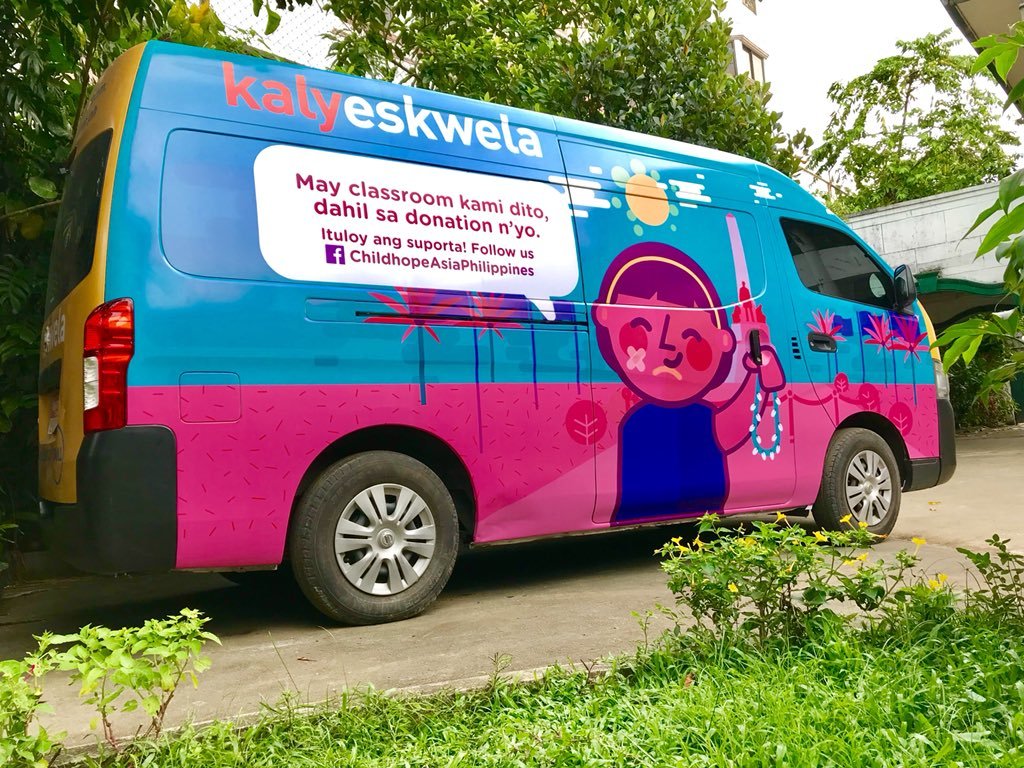 Childhope Philippines Foundation, Inc.http://childhope.org.phigivehope@childhope.org.ph / childhopeasia@yahoo.com PROJECT PROPOSALGENERAL PROJECT INFORMATIONProject Title:	THE STREET EDUCATION AND PROTECTION PROGRAM: addressing the needs of street children through holistic and integrated strategies in Mobile Education, Health and Social Welfare.Type of Project:			Education and Child rights protectionDirect serviceStreet-based/Community-basedProject Proponent/s:		Childhope Philippines Foundation, Inc.					(Formerly Childhope Asia Philippines, Inc.)1210 Peñafrancia Ext., Paco, Manila, Philippines 1007Tel Nos.: (+632) 8563-4647 / 8561-7118Fax No.: (+632) 8563-2242E-mail: igivehope@childhope.org.ph                   childhopeasia@yahoo.com Number of Beneficiaries:		100 street childrenProject Beneficiaries:		Street children and youthLocation of Beneficiaries:	Metro ManilaDate of Implementation/Duration:	 Twelve months (1 year)Area of Project Implementation:	 Metro Manila	Total Budget: 			Php2,712,355.50BACKGROUND/SITUATION ANALYSISIn a 2014 study conducted by UNICEF and the Philippine Institute for Development Studies (PIDS), 44% or about 12.8 million Filipino children under the age of 15 are impoverished. The study presents that these children suffer from multiple dimensions of poverty, particularly deprivations in health and education, food and shelter, to name a few. In the said study, about 550,000 children in Metro Manila live in poverty, forcing them to help earn for their families or fend for themselves on the streets, exposing them to different hazards, making them prone to abuse and vulnerable to illnesses. What makes matters worse is that public assistance for street children is limited and inadequate.In the 2013 Functional Literacy, Education and Mass Media Survey (FLEMMS) conducted by the Philippine Statistics Authority, one in every ten or about 4 million Filipino children and youth were out-of-school. In the National Capital Region alone, out-of-school children and youth are at about 10.3 percent. This study also showed that 19.2 percent cited insufficient family income to send a child to school as the reason for not attending school. Street children come from among these populations of children who are out-of-school.This already dire situation of street children in urban areas is exacerbated by the effects on education brought about by this Covid19 pandemic. Although the national Department of Education (DepEd) along with the Department of Social Welfare and Development (DSWD) has been trying to make ways for education to continue despite the odds, the disparities in access to the different learning platforms are more glaring. While those in the upper margins of society have access to technologies that aid in better learning—internet, mobile gadgets, laptop/desktop computers—there are these children in the outskirts of society that have limited to no access to these at all. With the new normal in education gearing towards online learning, the right to education of these vulnerable groups of children should be upheld now more than ever.Moreover, as we shift towards new learning platforms and new education practices, they are bound to encounter greater challenges, not only intellectually but also in emotional and mental aspects. That is why it is very important to provide psychosocial support for them through constant motivation and counselling. In addition, health is of primary importance and good health is one of the keys to be able to pursue learning, especially amidst the health crisis we are all experiencing.The challenges are great—investing time, energy, and resources necessary for these children to achieve their full potential. However, the long-term benefits which ultimately aims social reintegration through giving them opportunities to change their lives and break the cycle of poverty via greater access to opportunities for education, basic social welfare services and counselling, health and medical services and skills development activities, far outweigh the costs incurred to implement this project. From a broader perspective, the realization of these children’s human potential should be viewed both as an investment in the nation’s future and a vision that future generations of Filipino children will never have to suffer the hardships of life on the street.PROGRAM GOALS, OBJECTIVES AND STRATEGIES(with the corresponding UN Sustainable Development Goals, and Philippine Development Plan 2017 – 2022)DESIRED OUTCOME AND IMPACT OF THE PROJECTThe main objective of this program is to enable the street children to claim their rights, enhance their well-being, provide them opportunities for a better future and to better integrate themselves into society. It particularly focuses on claiming and protecting these children’s rights, protection from the different forms of abuse on and off the street, inclusion in terms of basic social services such as basic education, health and medical services, psychosocial services, paralegal assistance, skills development, sports and recreation, among others, and participation in activities that will ensure their growth and development. To achieve this, Childhope will conduct the following activities:KalyEskwela Mobile Learning Hub area visits, which will bring to the community where these children live or stay, equipment that will enable them to access the internet like free wifi, use of mobile tablets and laptop computers. The KalyEskwela van is also equipped with printers for them to print out modules or research materials that will help them to comply with learning tasks given by their schools. In addition, the van will carry school supplies and reference materials for use by the learners to aid their studies.Sessions on Alternative Education composed of life skills-based modules which are important but not normally taught in school, particularly those that are important in these most trying times: (1) Primary Health Care, (2) Disaster preparedness and Environmental Health, (3) Values Education, (4) Life Skills and Life Goal Planning, (5) Online safety against abuse, and (6) Basic Literacy and Numeracy sessions. Psychosocial interventions which include counselling, case management, and referral to appropriate agencies for rehabilitation and continuing assistance, among others. These sessions aim to help the children reflect on their current situation, realize the risks of staying/living on the street and eventually motivate them to leave the streets and be referred to a recovery center or be reunited with their families/relatives when feasible, and develop their life goals.Health and medical services facilitated by the Mobile Health Clinic (MHC)/MHC doctor or by referring them to public health centers/hospitals, which include medical/dental consultation and check-ups, assistance for hospitalization, laboratory tests, and provision of medicines, which aim to improve the health and medical condition of the street children participants, especially since they have been exposed to different harmful elements on the street aside from the threat of Covid19.Facilitation of skills development and recreation (such as singing, dancing, playing musical instruments, acting, sports, etc.) to be facilitated by volunteers or partner institutions which will help them to further improve their talents and/or enable them to learn new skills necessary to help them relate more effectively with others. These activities will also enable them to develop their self-confidence and self-esteem and engage in more productive activities instead of engaging themselves in illegal/negative habitual behaviour.Advocacy and networking among the different sectors of the society about the plight and rights of the street children and the roles that they play to ensure the protection of these rights. This will enable them to understand the situation of the street children and hopefully will encourage them to show positive attitudes towards the street children.RISK MANAGEMENT PLANORGANIZATION AND STAFFINGPROJECT WORK PLAN(see Appendix: Gantt Chart)PARTNERSHIP BENEFITSUpon approval of the proposal, a Memorandum of Agreement will be signed by both parties (Childhope and partner/grant donor). Among the stipulations of the agreement are the following partnership benefits:Childhope Philippines offer various engagement and volunteering opportunities for employees of the partner organization These activities boost the children’s self-esteem and motivate them to build self-confidence in interacting with different people, while these activities with our beneficiaries also provide meaningful engagement to volunteers.Childhope Philippines is registered, licensed and accredited by the Department of Social Welfare and Development (DSWD), the government agency in-charge of monitoring social welfare programs and services conducted by non-government organizations. This means that grant donations given to Childhope Philippines are ensured of reaching the intended beneficiaries, and that our programs and services are at par with the standards set by the department.Childhope Philippines is accredited by the Philippine Council for NGO Certification (PCNC) and is recognized by the Bureau of Internal Revenue as a Donee Institution. All donations to Childhope are tax-exempt.Partners will be acknowledged in social media releases, in the website news and updates and in the e-newsletter which goes out to more than 1,000 individual and corporate followers and contacts, both local and international.DETAILED BUDGET REQUIREMENTS(see Appendix: Budgetary Requirements)APPENDIX 1. GANTT CHARTAPPENDIX 2. PROGRAM KEY PERFORMANCE INDICATORSEDUCATIONStreet children are able to gain access and participate in different education opportunitiesNumber of children who are able to access technology that aids in learningNumber of children who participated in alternative education sessionsStreet children participants have improved literacy levelNumber of learners assisted who are able to move up the next level of educationPSYCHOSOCIAL INTERVENTIONSStreet children have realized the importance of continued learning even while connected to the streetsNumber of street children given regular counselling and motivation sessions Street children have developed positive behavior among their peers and othersNumber of children who demonstrated positive behavior in learning and social interactionStreet children have improved access to social welfare servicesNumber of children who were given relief and material assistanceHEALTH AND MEDICAL SERVICESStreet children have better access to primary health care services and improved health statusNumber of beneficiaries provided with health servicesNumber of consultations and health services providedSKILLS DEVELOPMENTStreet children participants assisted to develop a sense of self-confidence and self-esteem Number of street children who have participated in skills development sessionsADVOCACY AND NETWORKINGNumber of volunteers protecting children’s rights has increased.Number of volunteers from among the stakeholders and other sectors promoting children’s rightsStakeholders in the community are promoting and protecting children’s rights.Number of advocacy meetings with different stakeholders to promote cooperation for children’s rightsAPPENDIX 3. BUDGETARY REQUIREMENTSSTEP Program Budget for One (1) Year for 100 street children beneficiariesUN Sustainable Development GoalsPhilippine Development Plan2017 - 2022STEP Program GOALSSTEP Program OBJECTIVESSTEP Program STRATEGIES Goal 2: End hunger, achieve food security and improved nutrition and promote sustainable agricultureGoal 3: Ensure healthy lives and promote well-being for all at all agesGoal 4. Ensure inclusive and quality education for all and promote life-long learningGoal 8: Promote sustained, inclusive and sustainable economic growth, full and productive employment and decent work for allPillar 3. Inequality-reducing Transformation (“Pagbabago”)Target Outcome: Accelerating human capital developmentObjective: To achieve quality accessible, relevant, and liberating basic education for allObjective: To guarantee care at all life stagesObjective: To improve the quality of higher and technical education and research for equity and global competitivenessObjective: To improve employabilitySocial integration through restoration of social functionTo enable better access to different education opportunitiesTo facilitate better access to primary health care initiativesTo address the needs for psychosocial interventionsTo develop positive behavior through skills development opportunitiesProvision for free access to learning technologies like the internet, mobile tablets, laptop computersProvision of assistance in learning through tutorials and guided learning Alternative education sessions including child rights, health, gender and values formationBasic Literacy and Numeracy (BLAN) classes for younger childrenNon-formal education through Alternative Learning SystemPsychosocial intervention services including case management, counselling, referrals and assistance to clients and their familiesProvision for educational assistance for formal and non-formal education among beneficiaries of the programSkills development activities in sports, music and the artsPrimary health care services through a mobile health clinic, including health status monitoring, diagnosis and treatment, as well as provision of medicines and referral servicesVocational-Technical Skills Training Project for older children and out-of-school youthUN Sustainable Development GoalsPhilippine Development Plan2017 - 2022STEP Program GOALSSTEP Program OBJECTIVESSTEP Program STRATEGIES Goal 1: End poverty in all its forms everywhereGoal 10: Reduce inequality within and among countriesPillar 3. Inequality-reducing Transformation (“Pagbabago”)Target Outcome: Reducing vulnerability of individuals and familiesObjective: To mitigate risks faced by vulnerable groupsPromotion and protection of children’s rightsTo promote the advancement of children’s rights to different stakeholdersTo foster leadership and empowerment among street childrenAdvocacy and networking activities, coordination meetings and stakeholder orientation on children’s rights as well as awareness-raising for children’s programs and servicesOrganization and leadership development projects for beneficiaries with potential like the Junior Health Workers and Junior Child Rights Advocates ProjectsCOMPONENTDESIRED OUTCOMEKalyEskwela Mobile Learning Hub area visitsStreet children gain access to technologies that will aid them in achieving assigned school tasks towards learningStreet children are able to access different education opportunities and pursue learning and finishing their studiesAlternative Education SessionsStreet children gain awareness and understanding on their rights and responsibilitiesStreet children are able to develop life goals and are motivated to pursue lives away from the streetsStreet children are able to access different education opportunities and pursue learning and finishing their studiesPsychosocial interventions / counseling and referralsStreet children are able to express themselves and are able to deal with problems they face with a more positive outlookStreet children are able to deal with specific issues of behavior and abuse in violation of child rightsMedical / Health ServicesStreet children gain access to basic medical needs, develop health habits and practice proper hygiene, and improve their health statusSkills Development ActivitiesStreet children actively participate in training / activities to develop their skills and boost their self-esteem and self-worth.Advocacy and NetworkingDifferent stakeholders understand the situation of the street children and are encouraged to show positive attitudes towards the street childrenRisksMitigating FactorsOutcomeInclement weatherIdentification of alternative venues for conducting classes/sessions in case of heavy rains and floodsBuilding partnerships with different establishments in the areas of operation like barangay, church, schools, food establishmentsSessions/classes can still push through despite bad weather conditions (unless this will put the children and the staff at risk)High mobility of street children participants and their familiesMapping of areas where the children and their families usually stay or conduct their everyday activitiesStreet educators will locate children and encourage them to attend the sessions regularlyDiscontinuation of participation in learning sessionsContinuous counselling and motivation by social workers for the children participants as well as for their parents/guardiansAdherence to scheduled classes and commitment of participants and their guardians/parents to let them participate in the sessions as these are deemed important for their future welfare and survivalRescue/Round-up Operations by the local and national governmentProper and timely coordination of street educators with residential care facilities where rescued street children are placed Advocacy and coordination meetings with local government units with jurisdiction in the project’s areas of operationImmediate release of participants/ beneficiaries to their guardians to be able to continue attending learning sessionsRecognition and protection of children’s rights to education by local government unitsDisasters (such as earthquakes, floods, armed conflict)Training of street children on disaster risk reduction and management, and specifically to know where to access social welfare services in times of disastersStreet children can access services from other sources during times of disaster, especially when street educators cannot reach themDisasters (such as earthquakes, floods, armed conflict)Proper and timely coordination of street educators with camps (evacuation centers) where street children may possibly be shelteredContinuation of learning sessions while within the camp Office/Staff Designated ResponsibilitiesQuantityContact Person and DetailsStreet educator-Alternative Education Teacher(SE-Alt Ed Teacher)Conduct learning sessions among children beneficiariesTrack progress and maintain records of participants related to education1 SE-Alt Ed teacher per areaStreet educator-Social Worker (SE-Social worker)Provide counselling, motivation and assistance to children participantsCase management for children needing intensive interventions1 SE-Social worker per areaProgram SupervisorOver-all in charge of providing direction and task instructions to street educators/social workersKeeps records and provide reports for project/program evaluation by management and donorsDevelops operating plan and budget for the program/project, in consultation with other team members1 supervisor for 4 teamsPHASESACTIVITIESINDICATORSOUTPUT / TARGETPERSON/S IN CHARGERESOURCES NEEDEDPhase 1. PlanningPhase 1. PlanningPhase 1. PlanningPhase 1. PlanningPhase 1. PlanningPhase 1. PlanningAnnual and logistics preparationsProgram PlanningAnnual Work and Financial Plan Annual Schedule of ActivitiesProgram supervisorProgram staffManpowerBudgetVenueSupplies Phase 2. ImplementationPhase 2. ImplementationPhase 2. ImplementationPhase 2. ImplementationPhase 2. ImplementationPhase 2. ImplementationThroughout the entire yearTuesdays to Saturdays as scheduledKalyEskwela van area visitsAlternative education sessionsPsychosocial intervention services (monitoring visits, counselling, referrals, assistance, etc.)Health and medical services (monitoring, diagnosis, treatment, referrals)Skills development activities (sports, music, arts, outreach)Advocacy and network meetingsSee Appendix: Program Key Performance IndicatorsSee Appendix: Program Key Performance IndicatorsProgram supervisorProgram staffManpowerBudgetVenueSuppliesPartners/ stakeholdersPhase 3. Monitoring and EvaluationPhase 3. Monitoring and EvaluationPhase 3. Monitoring and EvaluationPhase 3. Monitoring and EvaluationPhase 3. Monitoring and EvaluationPhase 3. Monitoring and EvaluationQuarterlyAnnualReportorial RequirementsProgram Monitoring and EvaluationQuarterly and Annual reports (as agreed)Annual evaluation with project staffSubmission of all pertinent reportsAnnual targets accomplishedExecutive DirectorAssistant Executive DirectorProgram SupervisorProgram staffManpowerBudgetVenueSuppliesActivitiesSepOctNovJanFebMarAprMayJunJulAugSepPhase 1. Project PlanningAnnualPhase 2. Project ImplementationKalyEskwela Mobile Learning Hub area visitsAlternative education sessionsPsychosocial interventions: monitoring visits, counselling, assistance, referrals, etc.Health and medical services: monitoring, diagnostics, treatment, referralsSkills development activitiesAdvocacy and networking activitiesPhase 3. Project Monitoring and EvaluationQuarterly MonitoringAnnual EvaluationITEM/SDESCRIPTIONAMOUNTPART I. DIRECT PROJECT COSTS1. Equipment1.1. Laptop computers2 units x Php40,000/unit80,000.001.2. Printer/scanner with refillable ink system2 units x Php15,000/unit30,000.001.3. Mobile tablets20 units x Php10,000/unit200,000.001.4. Extension cord1 unit x Php1,500/unit1,500.001.5. Voltage regulator2 units x Php2,000/unit4,000.001.6. LAN cable for laptops2 units x Php500/unit1,000.002. Materials and supplies2.1. School suppliesPhp10,000/month x 12 months120,000.002.2. Printer inkPhp3,000/month x 12 months36,000.003. Furnitures and fixtures3.1. Folding tables2 units x Php3,000/pc6,000.003.2. Storage boxes4 boxes x Php650/box2,600.003.3. Folding chairs20 pcs x Php400/pc8,000.003.4. Folding tents2 units x Php6,000/unit12,000.004. Internet connection4.1. LTE wifi with 2-year subscription1 unit x Php3,500/month x 24 months84,000.005. Alternative Education sessions5.1. Materials and suppliesPhp200/child x 100 children20,000.005.2. Mobile Load credits for online sessionsPhp60/session per child x 25 sessions x 100 children150,000.006. Psychosocial Interventions6.1. Counselling and motivation sessions, including home visits and school coordinationPhp1,000/child x 100 children100,000.006.2. Relief and material assistancePhp1,000/child x 100 children100,000.007. Health and Medical services7.1. Provision of medicines, hygiene kits, multivitamins supplements, laboratory tests, doctor's feesPhp3,500/child per year x 100 children350,000.008. Van expenses8.1. FuelPhp12,000/month x 12 months144,000.008.2. Maintenance and repairsPhp25,000/year25,000.008.3. Insurance and registration feesPhp25,000/year25,000.009. Human Resources/Manpower9.1. Street educatorBasic Salary of Php21,000/mo.9.1.1. Salaries and benefitsPhp309,180/year309,180.009.1.2. Health insurancePhp12,000/year12,000.009.2. Social workerBasic Salary of Php21,000/mo.9.2.1. Salaries and benefitsPhp309,180/year309,180.009.2.2. Health insurancePhp12,000/year12,000.009.3. DriverBasic Salary of Php13,500/mo.9.3.1. Salaries and benefitsPhp205,110/year205,110.009.3.2. Health insurancePhp12,000/year12,000.00Subtotal for Direct Project Costs2,358,570.00PART II. SHARED SERVICE COSTS1. Administrative and Operating expenses15% of total project costs353,785.50Subtotal for Shared Service Costs353,785.50GRAND TOTALDirect Project + Shared Service Costs2,712,355.50